Aufgabe 5: Das ist beruflich wichtig für michLöse folgende Aufgabenstellungen.Grundansprüche:Auftrag 1:Lies die Aussagen der einzelnen Personen gut durch.Schreib dann bei allen stichwortartig auf, was sich diese Menschen beruflich wünschen.
Formuliere in eigenen Worten.Erkennst du mehrere Wünsche, dann schreibe alle auf.Das wünscht sich Sandra: 	Das wünscht sich Dominik: 	Das wünscht sich Hassan: 	Das wünscht sich Karin: 	Auftrag 2:Und was ist dir wichtig?Lies zuerst alle Aussagen durch. In den leeren Feldern kannst du weitere, dir beruflich wichtige Dinge ergänzen.Markiere mit Leuchtstift (Symbol) diejenigen fünf Aussagen, die für dich beruflich am wichtigsten sind.Bring diese Aussagen anschliessend in eine Reihenfolge und beschrifte sie mit 1. bis 5.Finde für mindestens vier deiner gewählten Aussagen eine mögliche Umsetzung. Dazu kannst die folgenden zwei Satzanfänge brauchen: Mein Wunsch bedeutet für mich, dass... oder: Diesen Wunsch verwirkliche ich, indem ich...Erweiterte Ansprüche:Auftrag 3:Nimm mindestens drei deiner Umsetzungsvorschläge aus Auftrag 2 genauer unter die Lupe. Was begeistert dich? Woher weißt du das? Was hast du erlebt? Von wem weißt du das?Kommentiere deine Umsetzungsvorschläge mit konkreten Erlebnissen und Erfahrungen, in eigenen Worten und in ganzen Sätzen. Diese Kommentare kannst du später für den Bewerbungsbrief und das Vorstellungsgespräch verwenden.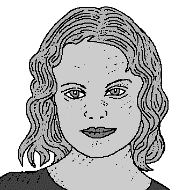 Sandra, 25Als ich die Lehre fertig hatte, freute ich mich auf die Berufspraxis. Jetzt, nach einigen Jahren Erfahrung merke ich, dass gewisse Abläufe zur Routine werden und mich nicht mehr gleich stark fordern wie früher. Da wurde mir klar, dass es mir wichtig ist, einen herausfordernden Beruf zu haben und dass ich meine beruflichen Aufgaben erweitern möchte. Darum bin ich momentan auf der Suche nach einer geeigneten Weiterbildung.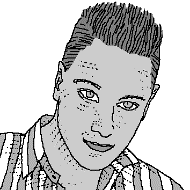 Dominik, 17Für mich war in der Oberstufe schnell klar, wo’s für mich langgeht. Ich bin ein leidenschaftlicher «Chnübli». Früher hatte ich immer an meinem Bike herumgeschraubt, heute ist es mein Roller. Da war für mich ganz klar, dass es irgendein Mechanikerberuf sein muss.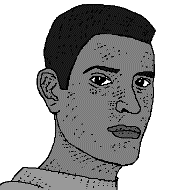 Hassan, 19Bald schliesse ich meine Ausbildung ab. Nachher werde ich ein Jahr ins Ausland gehen, um bei einem Hilfsprojekt mitzuhelfen. Ich möchte neue Erfahrungen machen und neue Leute kennen lernen. Gleichzeitig kann ich mein Englisch verbessern. Wenn ich wieder in der Schweiz bin, suche ich mir eine Stelle in meinem Lehrberuf, um meinen eigenen Lebensunterhalt zu verdienen.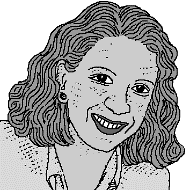 Karin, 42Als ich mich vor vielen Jahren mit meiner Berufswahl auseinandersetzte, meinten meine Eltern, ich solle doch Coiffeuse werden, weil wir ein eigenes Coiffeurgeschäft hatten. Dabei hätte ich gerne Floristin oder Gärtnerin gelernt. Meine Tochter soll selber entscheiden können. Ich möchte, dass sie etwas wählt, das sie wirklich interessiert und wofür sie begabt ist.Ich möchte in meinem Berufsleben immer wieder etwas Neues lernen.Ich möchte eine für mich sinnvolle Arbeit tun.Ich möchte eine Ausbildung machen, der ich gewachsen bin.Ich möchte in meinem Arbeitsleben Verantwortung tragen.Ich möchte einen Beruf erlernen, der mich interessiert.Mein Beruf soll mir meinen Lebensunterhalt sichern.Ich möchte, dass mir die Arbeit Freude bereitet.Ich möchte in meinem Beruf meine Fähigkeiten einsetzen.Ich möchte in meinem Beruf vor allem geistige Arbeit erledigen.Ich möchte die Ausbildung in der Nähe meines Wohnortes machen.Ich möchte genügend Zeit für meine Hobbys und meine Kolleg/inn/en haben.Ich möchte einen Beruf erlernen, der angesehen ist.Ich möchte in meinem Beruf sowohl mit dem Kopf als auch mit den Händen arbeiten.Ich möchte, dass mir mein erlernter Beruf gute Aufstiegschancen bietet.Ich möchte in einem Team arbeiten, in dem ich mich wohl fühle.Ich möchte eine anspruchsvolle Ausbildung machen.Ich möchte eine Arbeit tun, die anderen nützt und/oder sie unterstützt.Ich möchte für meine Arbeit Anerkennung erhalten.Ich möchte bei meiner Arbeit mal drinnen und mal draussen sein.Ich möchte einen Beruf erlernen, den ich später neben der Familienarbeit ausüben kann.Ich möchte mich bei meiner Arbeit viel bewegen können.Ich möchte bei meiner Arbeit mit Menschen zu tun haben.Ich möchte mit Material arbeiten, welches ich als angenehm empfinde.Ich möchte einmal ein eigenes Unternehmen führen.Beispiel:Ich möchte in meinem Beruf sowohl mit dem Kopf als auch mit den Händen arbeiten.Mein Wunsch bedeutet für mich, dass ich eine berufliche Grundbildung mache, bei der das praktische Arbeiten wichtig ist. An den Tagen, an denen ich im Lehrbetrieb bin, kann ich vor allem diese Seite des Berufs pflegen.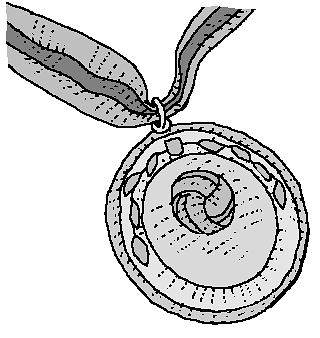 1. Rang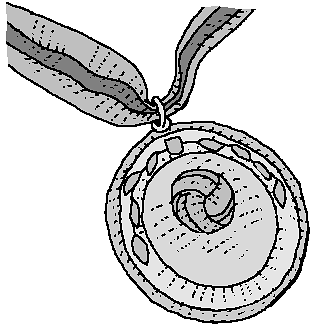 2. Rang3. Rang4. Rang5. Rang Meine UmsetzungIch mache eine berufliche Grundbildung, bei der das praktische Arbeiten wichtig ist.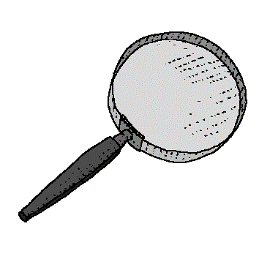 Mein KommentarEtwas handwerklich anzupacken macht mir viel Freude. Ich sehe gerne das Resultat meiner Arbeit. In der Schnupperlehre durfte ich die verschiedenen Werkzeuge benutzen. Besonders das Feilen hat mir gefallen. Der Lehrmeister sagte mir zufrieden, dass ich diese Arbeit sehr genau und sorgfältig ausgeführt habe. Auch im Werken bin ich immer einer von denen, die schnell und gleichzeitig exakt arbeiten. Darum sind meine Noten in diesem Fach auch gut.Meine UmsetzungMein Kommentar 	Meine UmsetzungMein Kommentar 	Meine UmsetzungMein Kommentar 	Meine UmsetzungMein Kommentar 	Meine UmsetzungMein Kommentar 	